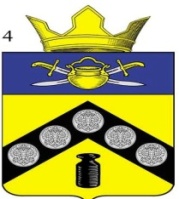 АДМИНИСТРАЦИЯПИМЕНО-ЧЕРНЯНСКОГО СЕЛЬСКОГО ПОСЕЛЕНИЯКОТЕЛЬНИКОВСКОГО МУНИЦИПАЛЬНОГО РАЙОНАВОЛГОГРАДСКОЙ ОБЛАСТИПОСТАНОВЛЕНИЕот «09» ноября 2020 года  № 34Об утверждении Положения о согласовании и утверждении уставов казачьих обществ, действующих на территории Пимено-Чернянского сельского поселения Котельниковского муниципального района Волгоградской областиВ соответствии с Указом Президента Российской Федерации от 15.06.1992 № 632 «О мерах по реализации Закона Российской Федерации «О реабилитации репрессированных народов» в отношении казачества», приказом Федерального агентства по делам национальностей от 06.04.2020 № 45 «Об утверждении типового положения о согласовании и утверждении уставов казачьих обществ», Уставом  Пимено-Чернянского сельского поселения Котельниковского муниципального района Волгоградской области, администрация  Пимено-Чернянского сельского поселения Котельниковского муниципального района Волгоградской области постановляет:1. Утвердить прилагаемое Положение о согласовании и утверждении уставов казачьих обществ, действующих на территории Пимено-Чернянского сельского поселения Котельниковского муниципального района Волгоградской области.2. Настоящее постановление вступает в силу после его официального обнародования.Глава Пимено-Чернянскогосельского поселения 	       О.В. КувшиновПОЛОЖЕНИЕо согласовании и утверждении уставов казачьих обществ, действующих на территории Пимено-Чернянского сельского поселения Котельниковского муниципального района Волгоградской области1. Общие положения1. Настоящее Положение определяет: перечень документов, необходимых для согласования Главой Пимено-Чернянского сельского поселения уставов казачьих обществ, указанных в пункте 3.2-1 Указа Президента Российской Федерации от 15.06.1992 № 632 «О мерах по реализации Закона Российской Федерации «О реабилитации репрессированных народов» в отношении казачества» (далее - Указ Президента Российской Федерации от 15.06.1992  № 632), сроки и порядок их представления и рассмотрения, порядок принятия решений о согласовании уставов казачьих обществ; перечень документов, необходимых для утверждения Главой Пимено-Чернянского сельского поселения Котельниковского муниципального района Волгоградской области уставов казачьих обществ, указанных в пункте 3.2 Указа Президента Российской Федерации от 15.06.1992 № 632, сроки и порядок их представления и рассмотрения, порядок принятия решений об утверждении уставов казачьих обществ. 2. Глава Пимено-Чернянского сельского поселения Котельниковского муниципального района Волгоградской области согласовывает уставы хуторских казачьих обществ, создаваемых (действующих) на территориях двух и более сельских поселений, входящих в состав одного муниципального района. 3. Распоряжением администрации Пимено-Чернянского сельского поселения Котельниковского муниципального района Волгоградской области утверждаются уставы хуторских казачьих обществ, создаваемых (действующих) на территории Пимено-Чернянского сельского поселения Котельниковского муниципального района Волгоградской области. 4. Согласование уставов казачьих обществ осуществляется после:принятия учредительным собранием (кругом, сбором) решения об учреждении казачьего общества; принятия высшим органом управления казачьего общества решения об утверждении устава этого казачьего общества. 5. Для согласования устава действующего казачьего общества атаман этого казачьего общества в течение 14 календарных дней со дня принятия высшим органом управления казачьего общества решения об утверждении устава данного казачьего общества направляет Главе Пимено-Чернянского сельского поселения Котельниковского муниципального района Волгоградской области представление о согласовании устава казачьего общества. К представлению о согласовании устава действующего казачьего общества прилагаются: а) копии документов, подтверждающих соблюдение требований к порядку созыва и проведения заседания высшего органа управления казачьего общества, установленных главами 4 и 9.1 Гражданского кодекса Российской Федерации и иными федеральными законами в сфере деятельности некоммерческих организаций, а также уставом казачьего общества; б) копия протокола заседания высшего органа управления казачьего общества, содержащего решение об утверждении устава этого казачьего общества; в) устав казачьего общества в новой редакции. 6. Для согласования устава создаваемого казачьего общества лицо, уполномоченное учредительным собранием (кругом, сбором) создаваемого казачьего общества (далее - уполномоченное лицо), в течение 14 календарных дней со дня принятия учредительным собранием (кругом, сбором) решения об учреждении казачьего общества направляет Главе Пимено-Чернянского сельского поселения Котельниковского муниципального района Волгоградской области представление о согласовании устава казачьего общества. К представлению о согласовании устава создаваемого казачьего общества прилагаются: а) копии документов, подтверждающих соблюдение требований к порядку созыва и проведения заседания учредительного собрания (круга, сбора) казачьего общества, установленных главами 4 и 9.1 Гражданского кодекса Российской Федерации и иными федеральными законами в сфере деятельности некоммерческих организаций; б) копия протокола учредительного собрания (круга, сбора), содержащего решение об утверждении устава казачьего общества; в) устав казачьего общества. 7. В случае если устав казачьего общества подлежит согласованию с атаманом иного казачьего общества, устав казачьего общества направляется для согласования указанному атаману до направления Главе Пимено-Чернянского сельского поселения Котельниковского муниципального района Волгоградской области. В последующем к представлению о согласовании устава казачьего общества прилагается заверенная подписью атамана казачьего общества либо уполномоченного лица копия письма о согласовании устава казачьего общества атаманом иного казачьего общества.8. Указанные в пунктах 5 и 6 настоящего Положения копии документов должны быть заверены подписью атамана казачьего общества либо уполномоченного лица. Документы (их копии), содержащие более одного листа, должны быть прошиты, пронумерованы и заверены подписью атамана казачьего общества либо уполномоченного лица на обороте последнего листа в месте, предназначенном для прошивки. 9. Рассмотрение представленных для согласования устава казачьего общества документов и принятие решения о согласовании либо об отказе в согласовании устава казачьего общества осуществляется Главой Пимено-Чернянского сельского поселения Котельниковского муниципального района Волгоградской области в течение 14 календарных дней со дня поступления указанных документов. О принятом решении Администрация Пимено-Чернянского сельского поселения Котельниковского муниципального района Волгоградской области информирует атамана казачьего общества либо уполномоченное лицо в письменной форме в течении пяти рабочих дней с даты принятия решения. 10. Представление о согласовании устава казачьего общества с приложенными к нему документами направляется в Администрацию Пимено-Чернянского сельского поселения Котельниковского муниципального района Волгоградской области. Администрация Пимено-Чернянского сельского поселения Котельниковского муниципального района Волгоградской области в течение 10 календарных дней с момента поступления представления о согласовании устава казачьего общества готовит служебное письмо о согласовании Главой Пимено-Чернянского сельского поселения Котельниковского муниципального района Волгоградской области устава казачьего общества либо уведомление об отказе в согласовании с указанием оснований, послуживших для принятия указанного решения. 11. Основаниями для отказа в согласовании устава действующего казачьего общества являются: а) несоблюдение требований к порядку созыва и проведения заседания высшего органа управления казачьего общества, установленных главами 4 и 9.1 Гражданского кодекса Российской Федерации и иными федеральными законами в сфере деятельности некоммерческих организаций, а также уставом казачьего общества; б) непредставление или представление неполного комплекта документов, предусмотренных пунктом 5 настоящего Положения, несоблюдение требований к их оформлению, порядку и сроку представления; в) наличие в представленных документах недостоверных или неполных сведений. 12. Основаниями для отказа в согласовании устава создаваемого казачьего общества являются: а) несоблюдение требований к порядку созыва и проведения заседания учредительного собрания (круга, сбора) казачьего общества, установленных главами 4 и 9.1 Гражданского кодекса Российской Федерации и иными федеральными законами в сфере деятельности некоммерческих организаций;б) непредставление или представление неполного комплекта документов, предусмотренных пунктом 6 настоящего Положения, несоблюдение требований к их оформлению, порядку и сроку представления; в) наличие в представленных документах недостоверных или неполных сведений. 13. Отказ в согласовании устава казачьего общества не является препятствием для повторного направления Главе Пимено-Чернянского сельского поселения Котельниковского муниципального района Волгоградской области представления о согласовании устава казачьего общества и документов, предусмотренных пунктами 5 и 6 настоящего Положения, при условии устранения оснований, послуживших причиной для принятия указанного решения. Повторное представление о согласовании устава казачьего общества и документов, предусмотренных пунктами 5 и 6 настоящего Положения, и принятие по этому представлению решения осуществляются в порядке, предусмотренном пунктами 7-12 настоящего Положения. Предельное количество повторных направлений представления о согласовании устава казачьего общества и документов, предусмотренных пунктами 5 и 6 настоящего Положения, не ограничено. 14. Утверждение устава хуторских казачьих обществ, создаваемых (действующих) на территории Пимено-Чернянского сельского поселения Котельниковского муниципального района Волгоградской области, осуществляется после его согласования с атаманом районного (юртового) либо окружного (отдельского) казачьего общества (если районное (юртовое) либо окружное (отдельское) казачье общество осуществляет деятельность на территории Волгоградской области). 15. Для утверждения устава действующего казачьего общества атаман этого казачьего общества в течение 5 календарных дней со дня получения согласованного устава казачьего общества направляет Главе Пимено-Чернянского сельского поселения Котельниковского муниципального района Волгоградской области представление об утверждении устава казачьего общества. К представлению прилагаются: а) копии документов, подтверждающих соблюдение требований к порядку созыва и проведения заседания высшего органа управления казачьего общества, установленных главами 4 и 9.1 Гражданского кодекса Российской Федерации и иными федеральными законами в сфере деятельности некоммерческих организаций, а также уставом казачьего общества; б) копия протокола заседания высшего органа управления казачьего общества, содержащего решение об утверждении устава этого казачьего общества; в) копии писем о согласовании устава казачьего общества должностными лицами, названными в пункте 13 настоящего Положения; г) устав казачьего общества на бумажном носителе и в электронном виде. 16. Для утверждения устава создаваемого казачьего общества уполномоченное лицо в течение 5 календарных дней со дня получения согласованного устава казачьего общества направляет Главе Пимено-Чернянского сельского поселения Котельниковского муниципального района Волгоградской области представление об утверждении устава казачьего общества. К представлению прилагаются: а) копии документов, подтверждающих соблюдение требований к порядку созыва и проведения заседания учредительного собрания (круга, сбора) казачьего общества, установленных Гражданским кодексом Российской Федерации и иными федеральными законами в сфере деятельности некоммерческих организаций; б) копия протокола учредительного собрания (круга, сбора), содержащего решение об утверждении устава казачьего общества; в) копии писем о согласовании устава казачьего общества должностными лицами, названными в пункте 13 настоящего Положения; г) устав казачьего общества на бумажном носителе и в электронном виде. 17. Указанные в пунктах 15 и 16 настоящего Положения копии документов должны быть заверены подписью атамана казачьего общества либо уполномоченного лица. Документы (их копии), за исключением документов в электронном виде, содержащие более одного листа, должны быть прошиты, пронумерованы и заверены подписью атамана казачьего общества либо уполномоченного лица на обороте последнего листа на месте прошивки. 18. Рассмотрение указанных в пунктах 15 и 16 настоящего Положения документов и принятие решения об утверждении либо об отказе в утверждении устава казачьего общества осуществляется Главой Пимено-Чернянского сельского поселения Котельниковского муниципального района Волгоградской области в течение 30 календарных дней со дня поступления документов. По истечении срока, указанного в абзаце первом настоящего пункта, принимается решение об утверждении либо об отказе в утверждении устава казачьего общества. О принятом решении Администрация Пимено-Чернянского сельского поселения Котельниковского муниципального района Волгоградской области информирует атамана казачьего общества либо уполномоченное лицо в письменной форме. 19. Представление об утверждении устава казачьего общества с приложенными к нему документами направляется на рассмотрение в Администрацию Пимено-Чернянского сельского поселения Котельниковского муниципального района Волгоградской области. Администрация Пимено-Чернянского сельского поселения Котельниковского муниципального района Волгоградской области в течение 14 календарных дней рассматривает поступившее представление об утверждении устава казачьего общества и подготавливает проект распоряжения Главы Пимено-Чернянского сельского поселения Котельниковского муниципального района Волгоградской области об утверждении устава казачьего общества. Администрация Пимено-Чернянского сельского поселения Котельниковского муниципального района Волгоградской области направляет казачьему обществу уведомление об утверждении устава казачьего общества с приложением копии распоряжения Главы Пимено-Чернянского сельского поселения Котельниковского муниципального района Волгоградской области об утверждении устава казачьего общества в течение пяти рабочих дней с даты принятия решения. При наличии оснований для отказа в утверждении устава казачьего общества, предусмотренных пунктами 21 и 22 настоящего Положения, Администрация Пимено-Чернянского сельского поселения Котельниковского муниципального района Волгоградской области подготавливает уведомление с указанием оснований, послуживших причиной для принятия решения об отказе в утверждении устава казачьего общества, которое направляется атаману казачьего общества либо уполномоченному лицу в течение пяти рабочих дней с даты принятия решения. 20. На титульном листе утверждаемого устава казачьего общества рекомендуется указывать: слово УСТАВ (прописными буквами) и полное наименование казачьего общества; год принятия учредительным собранием (кругом, сбором) решения об учреждении казачьего общества - для создаваемого казачьего общества, либо год принятия высшим органом управления казачьего общества решения об утверждении устава этого казачьего общества в утверждаемой редакции - для действующего казачьего общества (печатается выше границы нижнего поля страницы и выравнивается по центру); гриф утверждения, состоящий из слова УТВЕРЖДЕНО (без кавычек и прописными буквами) и реквизитов правового акта, которым утверждается устав казачьего общества (располагается в правом верхнем углу титульного листа устава казачьего общества); гриф согласования, состоящий из слова СОГЛАСОВАНО (без кавычек и прописными буквами), наименования должности, инициалов и фамилии лица, согласовавшего устав казачьего общества, реквизитов письма о согласовании устава казачьего общества (располагается в правом верхнем углу титульного листа устава казачьего общества под грифом утверждения; в случае согласования устава несколькими должностными лицами, грифы согласования располагаются вертикально под грифом утверждения с учетом очередности согласования, при большом количестве - на отдельном листе согласования). Рекомендуемый образец титульного листа устава казачьего общества приведен в приложении к настоящему положению. 21. Основаниями для отказа в утверждении устава действующего казачьего общества являются: а) несоблюдение требований к порядку созыва и проведения заседания высшего органа управления казачьего общества, установленных Гражданским кодексом Российской Федерации и иными федеральными законами в сфере деятельности некоммерческих организаций, а также уставом казачьего общества; б) непредставление или представление неполного комплекта документов, предусмотренных пунктом 15 настоящего Положения, несоблюдение требований к их оформлению, порядку и сроку представления;в) наличие в представленных документах недостоверных или неполных сведений. 22. Основаниями для отказа в утверждении устава создаваемого казачьего общества являются: а) несоблюдение требований к порядку созыва и проведения заседания учредительного собрания (круга, сбора) казачьего общества, установленных Гражданским кодексом Российской Федерации и иными федеральными законами в сфере деятельности некоммерческих организаций; б) непредставление или представление неполного комплекта документов, предусмотренных пунктом 16 настоящего Положения, несоблюдение требований к их оформлению, порядку и сроку представления; в) наличие в представленных документах недостоверных или неполных сведений. 23. Отказ в утверждении устава казачьего общества не является препятствием для повторного направления Главе Пимено-Чернянского сельского поселения Котельниковского муниципального района Волгоградской области представления об утверждении устава казачьего общества и документов, предусмотренных пунктами 15 и 16 настоящего Положения, при условии устранения оснований, послуживших причиной для принятия указанного решения. Повторное представление об утверждении устава казачьего общества и документов, предусмотренных пунктами 15 и 16 настоящего Положения, и принятие по этому представлению решения осуществляются в порядке, предусмотренном пунктами 17-22 настоящего Положения. Предельное количество повторных направлений представления об утверждении устава казачьего общества и документов, предусмотренных пунктами 15 и 16 настоящего Положения, не ограничено.Приложение к Положениюо согласовании и утверждении уставов казачьих обществ, действующих на территории Пимено-Чернянского сельского поселения Котельниковского муниципального района Волгоградской областиРекомендуемый образец титульного листа устава казачьего общества УТВЕРЖДЕНО Распоряжением Главы _______________ от __________ № _____ СОГЛАСОВАНО ____________________________________ (наименование должности) ____________________________________ (ФИО) письмо от _________№______ СОГЛАСОВАНО ____________________________________ (наименование должности) ____________________________________ (ФИО) письмо от __________ № _____ УСТАВ ______________________________________________________________ (полное наименование казачьего общества) 20____ годУТВЕРЖДЕНОпостановлением администрации  Пимено-Чернянского сельского поселения Котельниковского муниципального района Волгоградской областиот «09» ноября 2020 г. № 34